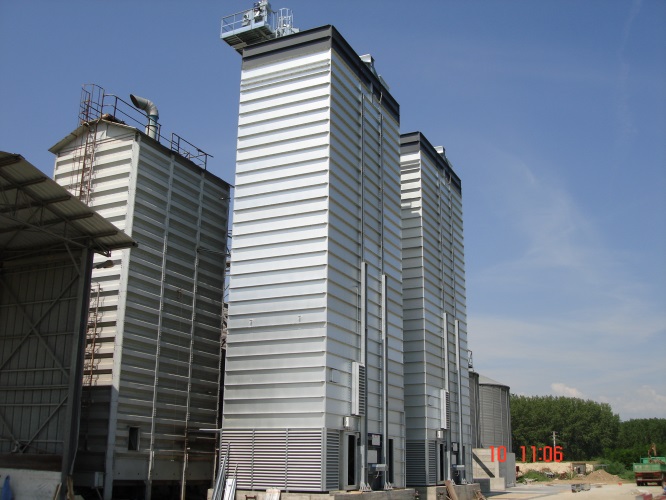                     Ярославль,  4.12.2014Предложение N°2014/2015Общие условия-Срок поставки	:	4 месяца-Доставка	:	DDP г. Смоленск-Условия платежа	20%Предоплата при размещении заказа20%Предоплата за 20 дней до отгрузки60%Окончательный расчет при отгрузке с заводаНДС 18% включен в стоимость-Срок действия	:	60днейТехнические данные:ЗерносушилкаSTRAHLМод.10000 FR/8- VAВерсия1	ШТ. "STRAHL" Зерносушилка поточного действия модель 10000 FR8 модулей,состоящаяиз:-	СушильнаябашнясоступенчатымитоннелямиизсталиALUZINK;вытяжныетоннеливерхнейчастисушилкиизнержавеющейстали;внутренняя обшивка панелями из сталиALUZINK.-	Энергосберегающаясистемасвентиляторомдлявоздушной циркуляции и смешивания потоков нагретого и отработанного воздуха.-	Термоизоляциязоныгорячеговоздухаминеральной ватойи панелями из гальванизированной стали.-	Термоизоляция зоны сушки минеральной ватой и панелями из стали   ALUZINK.-	Платформы и лестницы для инспектирования и очистки.-	Регулируемаясекцияохлаждения;пневматические заслонки для регулирования потоков холодного воздуха.-	Загрузочный бункер для влажного зерна с крышей.-	Основаниесразгрузочнымустройством, состоящим из небольших   саморазгружающихся бункеров с контрольной панелью на 3 заслонки.-  Контрольнаягруппациркуляциивоздуха,состоящаяизрезервногобакана 10 л., фильтра, регуляторадавления,переключателя давления,5-проводного электронного гидрораспределителя, пневматического цилиндра.-	Кнопка экстренной быстрой разгрузки;кнопка ручного управления.-	Заслонки безопасности для механического открытия/закрытия в случае аварии.-	Бункердлясухогозерна,построенныйвоснованиисушилки,с выгрузным шнеком, оснащенным мотор-редуктором.-	Отсек для установки горелки с регулируемым поперечным профилем.-	3 ШТ.высокопроизводительныхвентиляторасосмещеннымпотокомс изменяемым шагом лопасти инепосредственно встроенным электромоторомдля нагнетания воздуха.(30kw).-	2 ШТ.высокопроизводительныхвентиляторасосмещеннымпотокомс изменяемым шагом лопасти инепосредственно встроенным электромоторомдля отработанного воздуха.(18,5kw).-	5 ШТ.пневматическиуправляемыхантипылевыхзаслонокдля перекрытия воздушного потока при разгрузке зерна.-	3 ШТ.	пневматически управляемых заслонки из гальванизированной стали для защиты от дождя.-	2 ШТ.переключателя уровня влажного зерна для автоматического контроля уровня загрузки и предотвращения опустошения шахты.-	1 ШТ.переключатель уровня высушенного зерна в разгрузочном     бункере.-	2 ШТ.переключателя давления воздушного потока.-	Комплект датчиков для контроля и регулировки температурного режима.1 ШТ. Лестница к шахте влажного зерна с секциями, выполненными из гальванизированной стали и площадками для отдыха.3 ШТ. Наружные стенки шахты с усиленной шумо- и звукоизоляцией.1 ШТ. Электронная панель управления с сенсорным экраном.	1 ШТ. Газовая горелка в комплекте, включая газовую рампу, устройства безопасности и систему управления.- тепловая мощность 7560 кВтИТОГО: 340 820,00 Евро (по курсу ЦБ РФ на день оплаты)ВНИМАНИЕ, В СТОИМОСТЬ НЕ ВКЛЮЧЕНО:- Транспортные услуги - Сборка и запуск- Фундаменты и кладка- Газопровод к горелке- Наружная электропроводка и заземление- Погрузочное и монтажное оборудование- Расчеты фундамента- Разрешения, лицензии и согласованияТРАНСПОРТ	:	4 ФУРЫ + 6 тСБОРКА	:	ОК. 1200ЧАСОВ+3ДНЯ КРАН+ 5ДНЕЙ МОНТАЖНАЯ ПЛАТФОРМАШЕФМОНТАЖ:	€ 530,00/ДЕНЬ (Не включая стоимость проживания)Подключение к электросети;трехфазноенапряжение380/50+ нейтрал.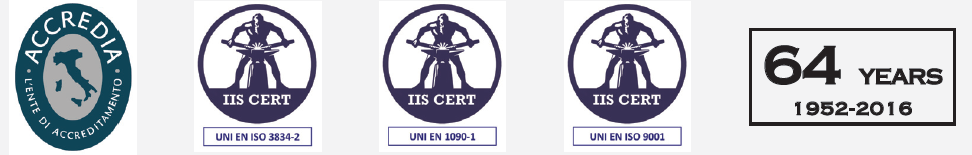 Зерно	пшеницаТемпература воздуха сушки.	90°CНачальная влажность	20%Температура окружающей среды	15°CКонечная влажность	15%Влажность окружающей среды	70%Производительность	97,6тонн/чМодуликол-во8Секциикол-во40Объем зернаm³169,9Емкость (при 750 kg/m³)Ton127,4РАЗМЕРЫ      длинаmm9 100                      ширинаmm5 400                      высотаmm24 950Выходные вентиляторыкол-во3   Эл.мощностьkw30,0   Воздушный потокm³/час171 280Вентиляторы рециркуляциикол-во2   Эл.мощностьkw18,5   Воздушный потокm³/час92 220Максимальная тепловая мощностьkcal/h x 10006 500kw7 560Сжатый воздух   ПотреблениеNlt/min65   ДавлениеBar7Версия с цикловентиляторамиВыходные вентиляторыкол-во3Выходные вентиляторыkw37КУКУРУЗА 35% - 15%  Te=125°CВыход (сырого)т/час        29,6 Выход (сухого)т/час        22,6 Потребление газа за часm³/час         687 Потребление за час сжиж. газакг/час         541 Относительное потребление газаm³/тон        23,2 Относит.потребление сжиж. газакг/тон        18,3 КУКУРУЗА 32% - 14%  Te=125°CВыход (сырого)т/час        32,4 Выход (сухого)т/час        25,6 Потребление газа за часm³/час         534 Потребление за час сжиж. газакг/час         417 Относительное потребление газаm³/тон        20,9 Относит.потребление сжиж. газакг/тон        16,3 КУКУРУЗА 28% - 14%  Te=125°CВыход (сырого)т/час        40,0 Выход (сухого)т/час        33,4 Потребление газа за часm³/час         542 Потребление за час сжиж. газакг/час         423 Относительное потребление газаm³/тон        16,2 Относит.потребление сжиж. газакг/тон        12,7 КУКУРУЗА 24% - 14%  Te=115°CВыход (сырого)т/час        46,4 Выход (сухого)т/час        41,0 Потребление газа за часm³/час         476 Потребление за час сжиж. газакг/час         372 Относительное потребление газаm³/тон        11,6 Относит.потребление сжиж. газакг/тон          9,1 КУКУРУЗА 20% - 14%  Te=100°CВыход (сырого)т/час        57,4 Выход (сухого)т/час        53,4 Потребление газа за часm³/час         372 Потребление за час сжиж. газакг/час         290 Относительное потребление газаm³/тон          7,0 Относит.потребление сжиж. газакг/тон          5,4 СОЯ  18% - 13%  Te=85°CВыход (сырого)т/час        57,6 Выход (сухого)т/час        54,3 Потребление газа за часm³/час         244 Потребление за час сжиж. газакг/час         191 Относительное потребление газаm³/тон          4,5 Относит.потребление сжиж. газакг/тон          3,5 Относит.потребление сжиж. газакг/тон          3,5 ПШЕНИЦА 20% - 15%  Te=90°CВыход (сырого)т/час        97,6 Выход (сухого)т/час        81,4 Потребление газа за часm³/час         346 Потребление за час сжиж. газакг/час         270 Относительное потребление газаm³/тон          4,3 Относит.потребление сжиж. газакг/тон          3,3 ПОДСОЛНЕЧНИК  14% - 8%  Te=70°CВыход (сырого)т/час        40,0 Выход (сухого)т/час        33,4 Потребление газа за часm³/час         170 Потребление за час сжиж. газакг/час         133 Относительное потребление газаm³/тон          5,1 Относит.потребление сжиж. газакг/тон          4,0 RAPE SEED  14% - 8%  Te=80°CВыход (сырого)т/час        35,9 Выход (сухого)т/час        33,5 Потребление газа за часm³/час         171 Потребление за час сжиж. газакг/час         134 Относительное потребление газаm³/тон          5,1 Относит.потребление сжиж. газакг/тон          4,0 